Анкета выпускника1Фамилия, имя, отчество (с указанием фамилии на момент обучения в вузе)Фамилия, имя, отчество (с указанием фамилии на момент обучения в вузе)Эскендаров Аслан АгаевичЭскендаров Аслан Агаевич2Место проживания на момент поступления в вуз (достаточно названия населенного пунктаМесто проживания на момент поступления в вуз (достаточно названия населенного пунктаДагестанская АССР, Хасавюртовский район, с. КурушДагестанская АССР, Хасавюртовский район, с. Куруш3Место проживания в настоящее время вуз (достаточно названия населенного пункта)Место проживания в настоящее время вуз (достаточно названия населенного пункта)Республика Дагестан, Хасавюртовский район, с. КурушРеспублика Дагестан, Хасавюртовский район, с. Куруш4Год окончания вузаГод окончания вуза1982 год1982 год5Специальность по дипломуСпециальность по дипломуУчитель физики и математикиУчитель физики и математики6Форма обученияФорма обученияДневнаяДневная7В настоящее время Вы работаете по специальности?В настоящее время Вы работаете по специальности?ДаДа8Какую должность Вы занимаете 
в настоящее время?Какую должность Вы занимаете 
в настоящее время?Учитель высшей категории,учитель физики и математикиУчитель высшей категории,учитель физики и математики9Презентация Вашего педагогического опытаПрезентация Вашего педагогического опыта    1982-1983 гг.   - учитель физики и математики в Рудня-Бартоломеевской восьмилетней школе Чечерского района Гомельской области БССР     1983-1985 гг. – учитель физики и математики в УКП (вечерняя школа) с. Куруш, ХЗСШ №1    1985-2016 гг.–учитель физики и математики Курушской СОШ №2.     2006 г. – Почетная грамота Министерства образования Республики Дагестан за поготовку призера Республиканской математической олимпиады  среди девятиклассников    2007 г. – победитель конкурса лучших учителей Российской Федерации в рамках Приоритетного Национального Проекта «Образование»на получение денежного поощрения в размере 100000р.; Почетная грамота Министерства образования и науки РФ    2007 г. – Грамота Министерства образования Республики Дагестан за поготовку призера Республиканской математической олимпиады среди шестиклассников    2011 г. – присвоено почетное звание «Заслуженный учитель Республики Дагестан»    2014 г. – победитель конкурса лучших учителей Российской Федерации в рамках Приоритетного Национального Проекта «Образование»на получение денежного поощрения в размере 200000р.; Почетная грамота Министерства образования и науки РФ    2014 г. – присвоено почетное звание «Почетный работник общего образования Российской Федерации»    1982-1983 гг.   - учитель физики и математики в Рудня-Бартоломеевской восьмилетней школе Чечерского района Гомельской области БССР     1983-1985 гг. – учитель физики и математики в УКП (вечерняя школа) с. Куруш, ХЗСШ №1    1985-2016 гг.–учитель физики и математики Курушской СОШ №2.     2006 г. – Почетная грамота Министерства образования Республики Дагестан за поготовку призера Республиканской математической олимпиады  среди девятиклассников    2007 г. – победитель конкурса лучших учителей Российской Федерации в рамках Приоритетного Национального Проекта «Образование»на получение денежного поощрения в размере 100000р.; Почетная грамота Министерства образования и науки РФ    2007 г. – Грамота Министерства образования Республики Дагестан за поготовку призера Республиканской математической олимпиады среди шестиклассников    2011 г. – присвоено почетное звание «Заслуженный учитель Республики Дагестан»    2014 г. – победитель конкурса лучших учителей Российской Федерации в рамках Приоритетного Национального Проекта «Образование»на получение денежного поощрения в размере 200000р.; Почетная грамота Министерства образования и науки РФ    2014 г. – присвоено почетное звание «Почетный работник общего образования Российской Федерации»10Фото на моментпоступления в вуз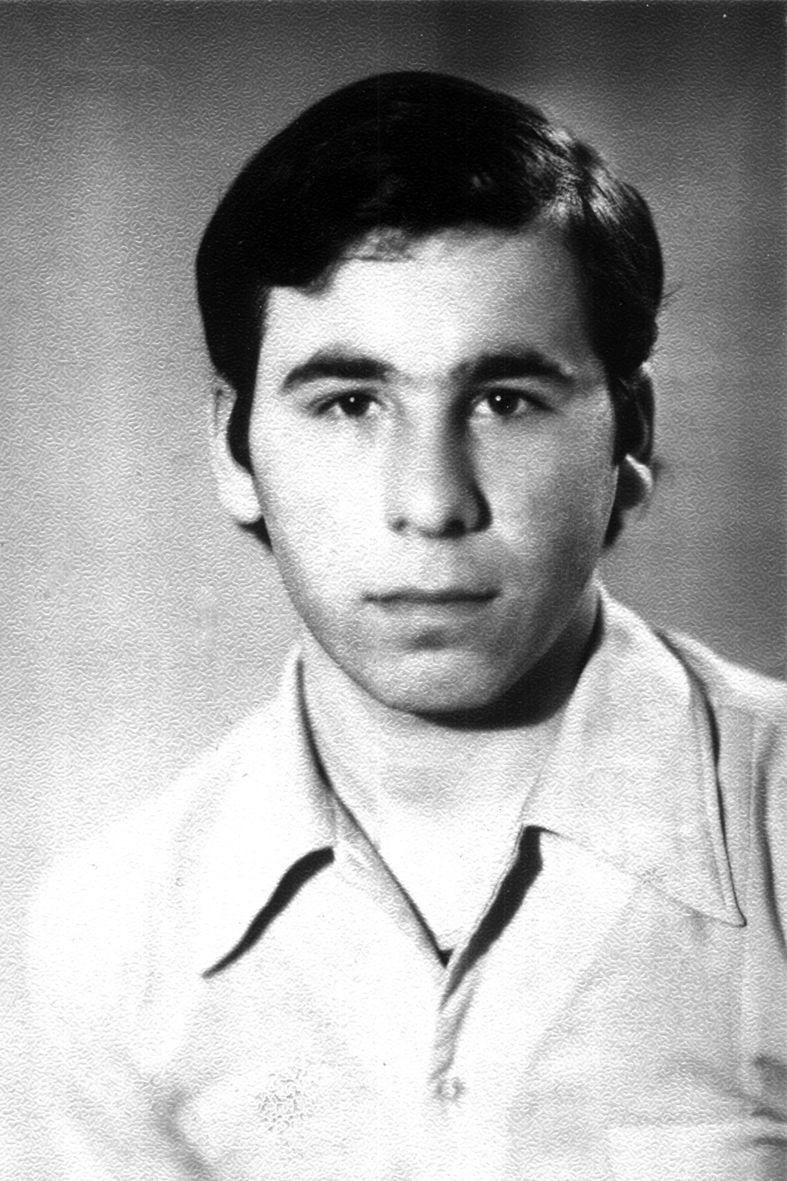 Фото на момент окончания вуза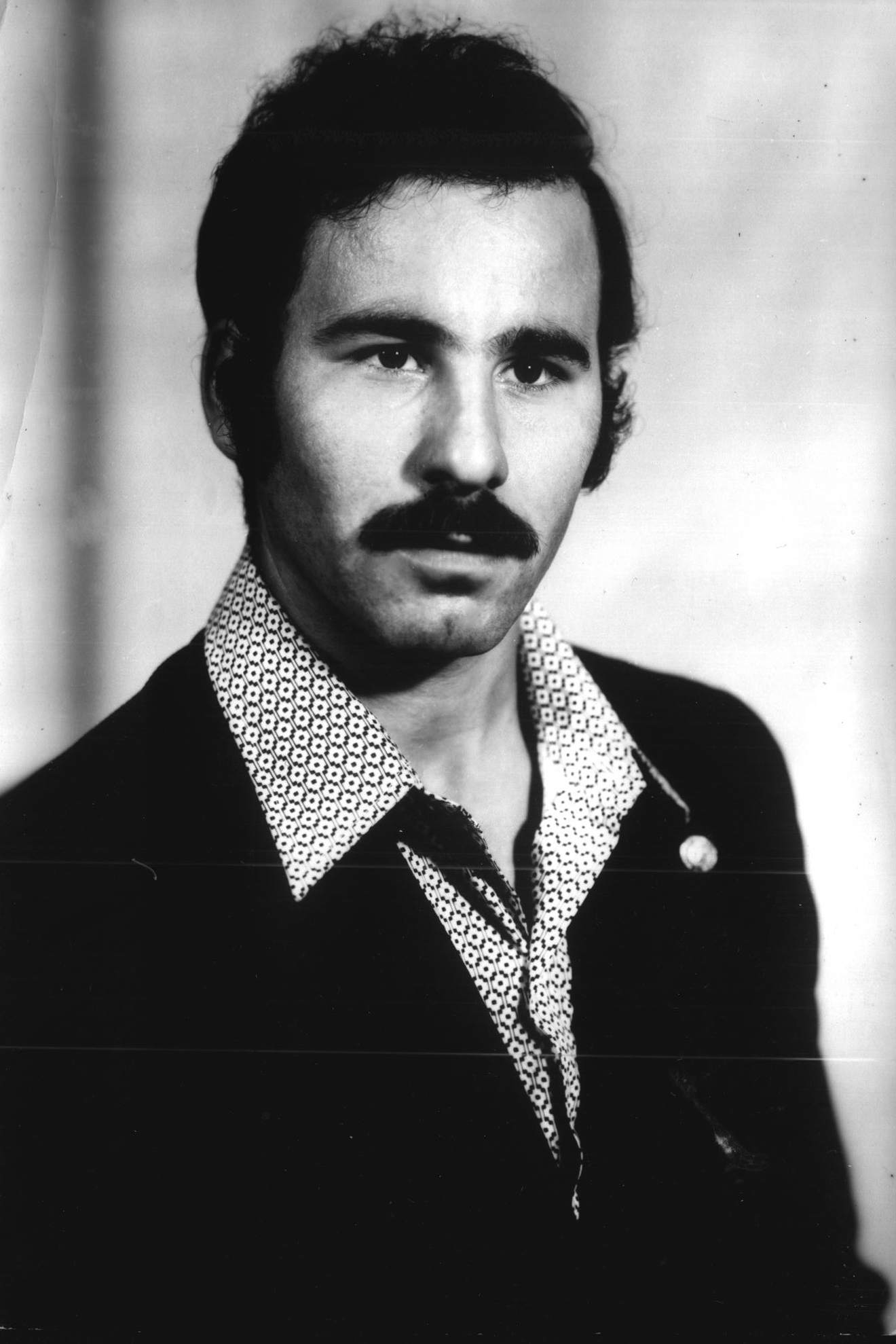 Фото на момент окончания вузаФото в настоящее время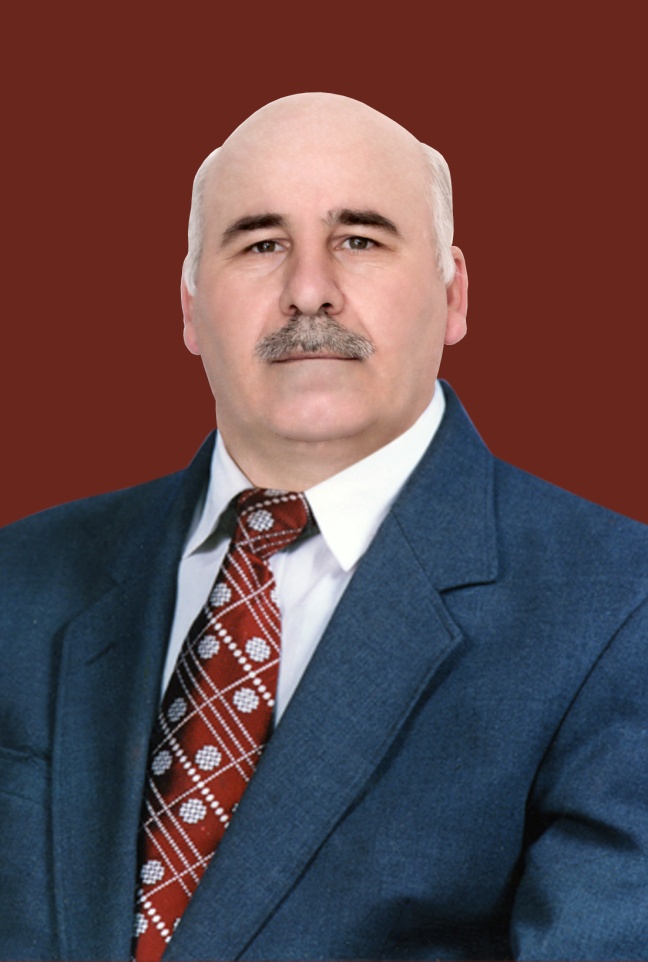 11Ваш E-mailВаш E-mailaslanleon@list.ruaslanleon@list.ru